REQUEST FOR AN AUTHORISED ABSENCE TO ATTEND A CONFERENCE (Tier 4/Student visa holders only)TO BE COMPLETED BY THE STUDENTTO BE COMPLETED BY THE SUPERVISORI confirm that this conference is essential to the student’s doctoral studies and approve this absence. **Please email this form to your PGR Administrator so that the absence can be recorded**TO BE COMPLETED BY THE PGR ADMINISTRATORI confirm that this request has been recorded.NOTE FOR STUDENTSIf you require a letter that confirms the University of Reading has granted an authorised absence for you to attend this conference (e.g., for a visa application or for leaving/entering the UK), please email the Doctoral Research Office (dro@reading.ac.uk), providing both a copy of this completed form and confirmation that you have booked a place on the conference. Student nameStudent numberSchool/DepartmentFull name of conferenceLocation of conference(City + Country)First day of conferenceLast day of conferenceDate of travel to conferenceDate of return to the UniversityName of supervisorSignature of supervisor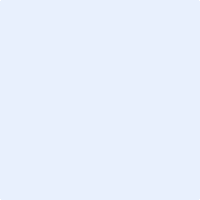 DateName of PGR AdministratorDate